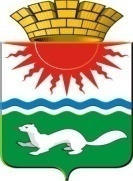 АДМИНИСТРАЦИЯ СОСЬВИНСКОГО ГОРОДСКОГО ОКРУГА ПОСТАНОВЛЕНИЕот  19.01.2018  № 20п.г.т.  СосьваО внесении изменений в муниципальную программу «Развитие жилищно-коммунального хозяйства, транспортной инфраструктуры и повышение энергетической эффективности в Сосьвинском городском округе до 2020 года»,  утвержденную   постановлением  администрации Сосьвинского городского округа от 17.01.2014 № 4 В соответствии с решением Думы Сосьвинского городского округа от   14.12.2017 № 33 «О бюджете Сосьвинского городского округа на 2018 год и плановый период 2019 и 2020 годов», постановлением администрации Сосьвинского городского округа от 07.10.2013 № 869 «Об утверждении Порядка формирования, реализации и оценки эффективности муниципальных программ Сосьвинского городского округа», в связи с корректировкой сумм финансирования муниципальной программы «Развитие жилищно-коммунального хозяйства, транспортной инфраструктуры и повышение энергетической эффективности в Сосьвинском городском округе до 2020 года», руководствуясь статьями 27, 30, 45 Устава Сосьвинского городского округа, администрация Сосьвинского городского округа ПОСТАНОВЛЯЕТ: Внести в муниципальную программу «Развитие жилищно-коммунального хозяйства, транспортной инфраструктуры и повышение энергетической эффективности в Сосьвинском городском округе до 2020 года», утвержденную постановлением  администрации Сосьвинского городского округа от 17.01.2014 № 4, с изменениями, внесенными постановлениями администрации Сосьвинского городского округа от 28.02.2014 № 250, от 26.03.2014 № 316, от 05.05.2014 № 446, от 12.05.2014 № 497, от 25.06.2014 № 626, от 09.07.2014 № 736, от 21.07.2014 № 764, от 06.08.2014 № 788, от 29.08.2014 № 850, от 12.09.2014 № 879, от 22.09.2014 № 917, от 10.10.2014 № 963, от 23.10.2014 № 980, от 26.11.2014 № 1082, от 30.12.2014 № 1184, от 19.01.2015 № 26, от 17.02.2015 № 118, от 23.04.2015 № 292, от 18.05.2015 № 394, от 04.06.2015 № 443, от 15.06.2015 № 485, от 25.06.2015 № 518, от 23.07.2015 № 597, от 04.09.2015 № 705, от 29.09.2015 № 819, от 26.10.2015 № 910, от 26.11.2015 № 1007, от 11.12.2015 № 1041, от 28.12.2015 № 1104, от 31.12.2015 № 1142,                   от 24.02.2016 № 85, от 17.03.2016 № 185, от 20.04.2016 № 294, от 10.06.2016 № 437,      от 30.08.2016 № 646,  от 21.10.2016 № 827, от 16.12.2016 № 993, от 30.12.2016  № 1062, от 22.02.2017 № 123 от 21.04.2017 № 274, от 16.06.2017 № 444, от 17.07.2017 № 583, от 04.08.2017 № 664, от 30.08.2017 № 737, от 14.09.2017 № 768, от 26.09.2017 № 796, от 17.11.2017 № 972, от 15.12.2017 № 1110, от 26.12.2017 № 1144   следующие изменения: 1) пункт «Объемы финансирования  муниципальной программы по годам реализации, тыс. рублей» Раздела 1 Паспорта муниципальной программы «Развитие жилищно-коммунального хозяйства, транспортной инфраструктуры и повышение энергетической эффективности в Сосьвинском городском округе до 2020 года»» читать в следующей редакции:2) Приложение № 2 «План мероприятий по выполнению муниципальной программы «Развитие жилищно-коммунального хозяйства, транспортной инфраструктуры и повышение энергетической эффективности в Сосьвинском городском округе до 2020 года» читать в новой редакции  (прилагается).2. Разместить    настоящее   постановление   на   официальном   сайте и опубликовать в газете «Серовский рабочий». 3. Контроль исполнения настоящего постановления возложить на заместителя главы администрации Сосьвинского городского округа по жилищно-коммунальному хозяйству, транспорту, связи и строительству А.В. Киселева.Глава Сосьвинского городского округа                                                                                           Г.Н. Макаров Объемы финансирования            
муниципальной программы        
по годам реализации, тыс. рублей ВСЕГО:  709481,7                               
в том числе:2014 г. –187337,92015 г. –117839,82016 г. –83065,92017 г. – 112928,32018 г. – 64634,22019 г. – 72869,82020 г. – 70805,8из них: федеральный бюджет:  25262,6в том числе: 2014 г. – 25262,62015 г. –02016 г. –02017 г. –02018 г. –02019 г. –02020 г. – 0из них: областной бюджет: 207558,5в том числе: 2014 г. – 103550,2 2015 г. – 46701,22016 г. – 16451,22017 г. –  39418,72018 г. – 468,22019 г. – 484,52020 г. – 484,5из них: местный бюджет: 476660,6
в том числе:     
2014 г. –58525,12015 г. –71138,62016 г. – 66614,72017 г. – 73509,62018 г. – 64166,02019 г. –72385,32020 г. – 70321,3